Prénom :………………………………Nom :………………………………………………….Date de naissance :…………/…………./……………………..Code postal :…………………………Ville :………………………….Tél :……………………………………………………………………………………………….Email :………………………………………………………….@…………………………………Je déclare par la présente souhaiter devenir membre de l’association : le Ranch du Bonheur
A ce titre, je déclare reconnaître l’objet de l’association, et en avoir accepté les statuts ainsi que le règlement intérieur qui sont mis à ma disposition dans les locaux de l’association. J’ai pris bonne note des droits et des devoirs des membres de l’association, et accepte de verser ma cotisation due pour l’année en cours.
Le montant de la cotisation est de 10 €, payable par tout moyen.Fait à………………………………, le……………………………………Signature(Faire précéder de la mention « Lu et approuvé »)Les informations recueillies sont nécessaires pour votre adhésion. Conformément à la loi « Informatique et Libertés » du 6 janvier 1978, vous disposez d’un droit d’accès et de rectification aux données personnelles vous concernant. Pour l’exercer, adressez-vous au secrétariat de l’association.…………….Découper en suivant les pointillés …………………………………………………..REÇU POUR ADHÉSIONA remplir par l’association (exemplaire à remettre à l’adhérent) :Je, soussigné(e) Gouin Isabelle, déclare par la présente avoir reçu le bulletin d’adhésion de :Prénom :………………………………Nom :…………………………………………………….
L’adhésion du membre susnommé est ainsi validée. Ce reçu confirme la qualité de membre du postulant, et ouvre droit à la participation à l’assemblée générale de l’association.Fait à………………………………, le……………………………………Le Président (ou son représentant) :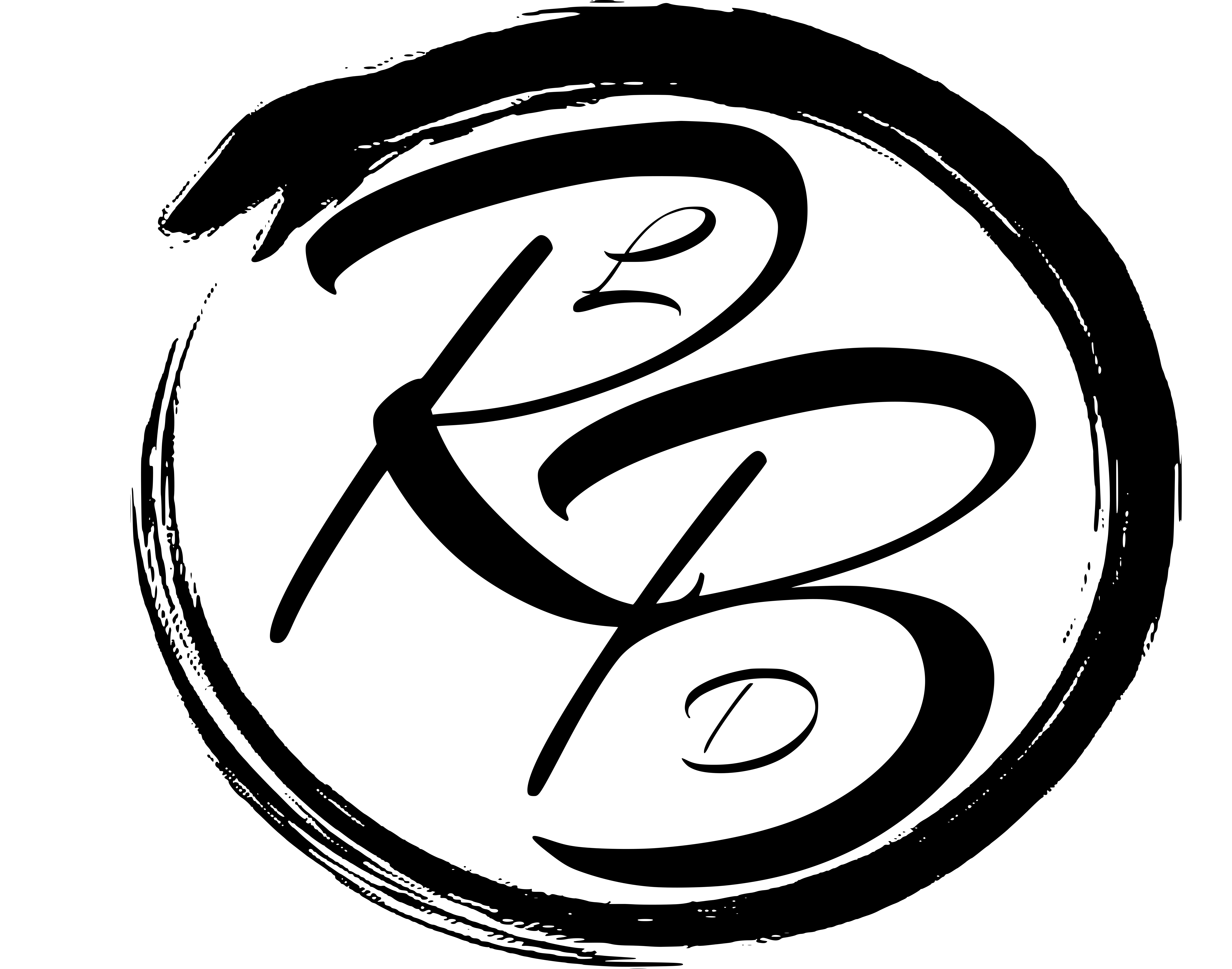 ADHESIONA remplir par l’adhérent(Exemplaire à conserver par l’association) :